1. AMAÇTüketimi olmayan/kullanılmayan ilaçların ve tıbbi sarf malzemelerin,  Taşınır Birimine (tıbbi sarf depoya ) uygun koşullarda iadesini sağlamaktır.2. KAPSAM                                                                                                                                                        Kurumun tüm birimlerinde bulunan ilaçların ve tıbbi sarf malzemelerin iadesinin yönetimini kapsar.4. SORUMLULAR                                                                                                                                                   Tüm birim/bölümler ve çalışanlar sorumludur.3. TANIMLAR                                                                                                                                                             HBYS: Hastane Bilgi Yönetim Sistemi5. FAALİYET AKIŞI5.1.Fazla, kullanılmayan, miadı yaklaşan ilaçlar ilgili birim sorumlusu tarafından tespit edilerek, “İlaç ve Tıbbi Sarf Malzeme İade Formu” ile  Taşınır Birimine (tıbbi sarf depoya) imza karşılığında teslim edilir.5.2. İade edilen ilaç ve tıbbi sarf malzemeler Taşınır Kayıt (tıbbi sarf depoya) personeli tarafından sayılır. İlaçların son kullanma tarihi, hatalı ürün olup olmadığı, ilaçların açılmadığı, serumların koruma poşetinden çıkartılmadığı ve şişe serumların kapaklarının çıkarılmış olup olmadığı kontrol edilir. Uygun görülen ilaçlar ve tıbbi sarf malzemeler iade alınır.5.4. Taşınır kayıt görevlisi (tıbbi sarf depoya) tarafından iade alınan ürünler, ilaç ve tıbbi sarf malzeme iade formu kontrol edilerek doğrulanır, doğrulama sonrasında HBYS üzerinden ilaç veya tıbbi sarf malzeme iadesinin kabulü veya giriş ekranından tedarik türüne iade edilen seçilerek giriş yapılır.5.5. Birimlerde tüketimi yavaşlayan veya miadı yaklaşan ürünler ilgili klinik sorumlusu tarafından tespit edilerek miadın dolmasına 6 ay kala Taşınır Birimine (tıbbi sarf depoya) bildirilir. Bu malzemeleri tüketiminin çok olduğu birimler varsa bu birimlere devri yapılır veya miadı uzun olan ürün ile değişimi sağlanır. Eğer miadı yaklaşan ilacın veya tıbbi sarf malzemenin kullanımı sağlanamıyorsa ilaç ve tıbbi sarf malzeme iade formu ile Taşınır Birimine (tıbbi sarf depoya) teslim edilir.                                                                                                                                                                                                                                                                                                                                                                                             5.6. İade edilen kayıt türü ile sistem üzerinden iadeleri yapılan ürünlerin, tıbbi sarf deposu tarafından kabulü yapılarak kayıt altına alınır.                                                                                                                                                                                                                                    6. İLGİLİ DOKÜMANLAR                                                                                                                                                                                Taşınır Mal Yönetmeliğinin 18. ve 19. Maddesi                                                                                                                                                                                       İlaç ve Tıbbi Sarf Malzeme İade Formu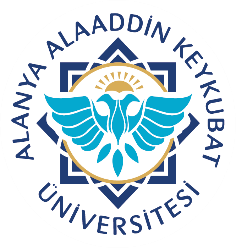 Alanya Alaaddin Keykubat ÜniversitesiDiş Hekimliği Uygulama ve Araştırma Merkeziİlaç ve Tibbi Sarf Malzeme İade TalimatıDoküman No. SİY.TL.09Alanya Alaaddin Keykubat ÜniversitesiDiş Hekimliği Uygulama ve Araştırma Merkeziİlaç ve Tibbi Sarf Malzeme İade TalimatıYayın Tarihi 03.05.2023Alanya Alaaddin Keykubat ÜniversitesiDiş Hekimliği Uygulama ve Araştırma Merkeziİlaç ve Tibbi Sarf Malzeme İade TalimatıRevizyon TarihiAlanya Alaaddin Keykubat ÜniversitesiDiş Hekimliği Uygulama ve Araştırma Merkeziİlaç ve Tibbi Sarf Malzeme İade TalimatıRevizyon No.00Alanya Alaaddin Keykubat ÜniversitesiDiş Hekimliği Uygulama ve Araştırma Merkeziİlaç ve Tibbi Sarf Malzeme İade TalimatıSayfa No.1/1